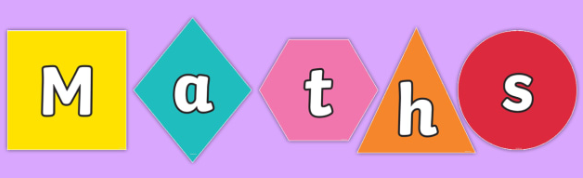 Homework: Hand out date: Friday 23rd NovemberDue in date: Friday 27th NovemberTask One: Arithmetic Task LO - to recall given times-table. Login to TTRS and complete this week’s task. Task Two: complete the worksheet provided and bring back to school ready to go through and mark in class on a Friday.  LO – Introducing line graphsVideo link – https://vimeo.com/464199475Only watch the video up. 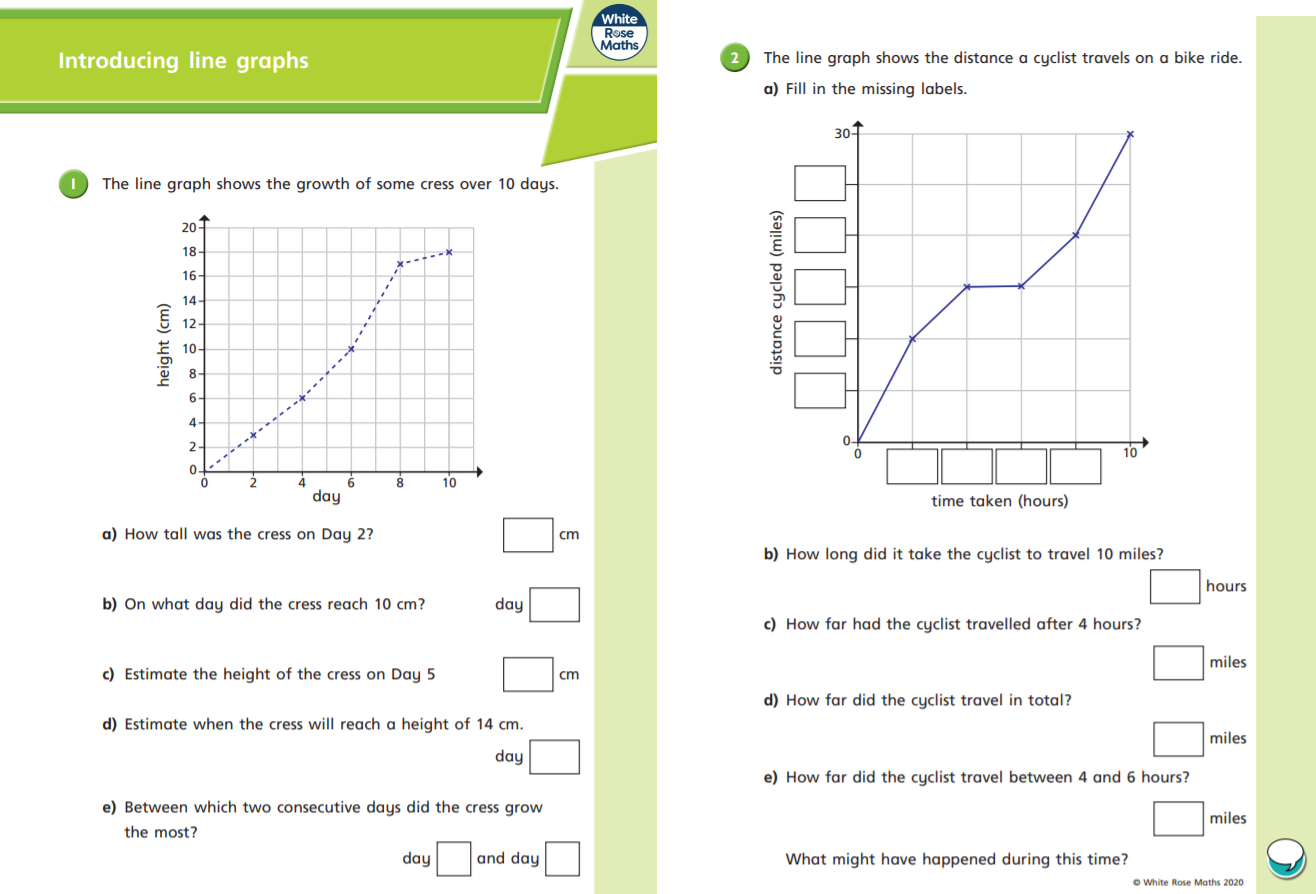 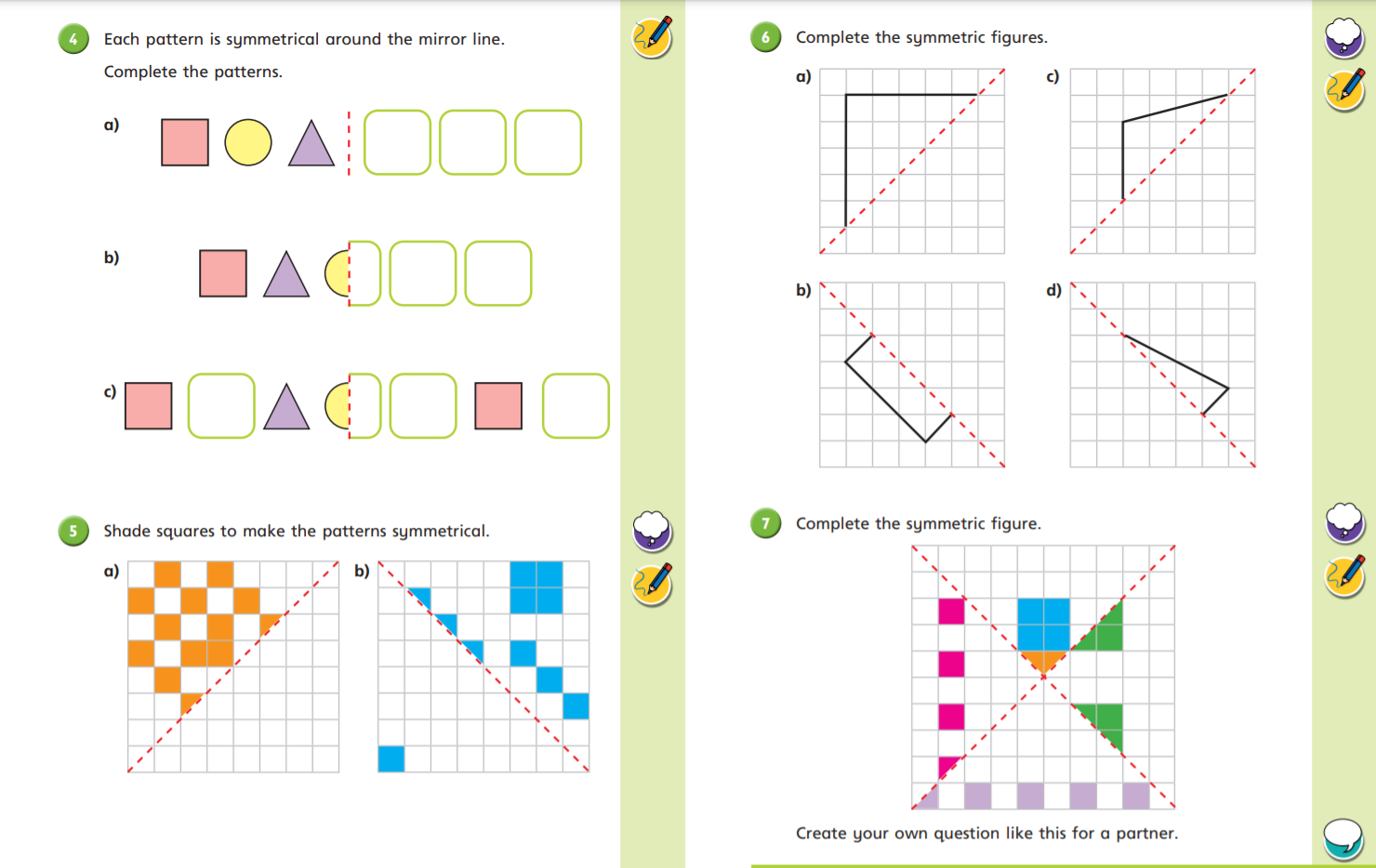 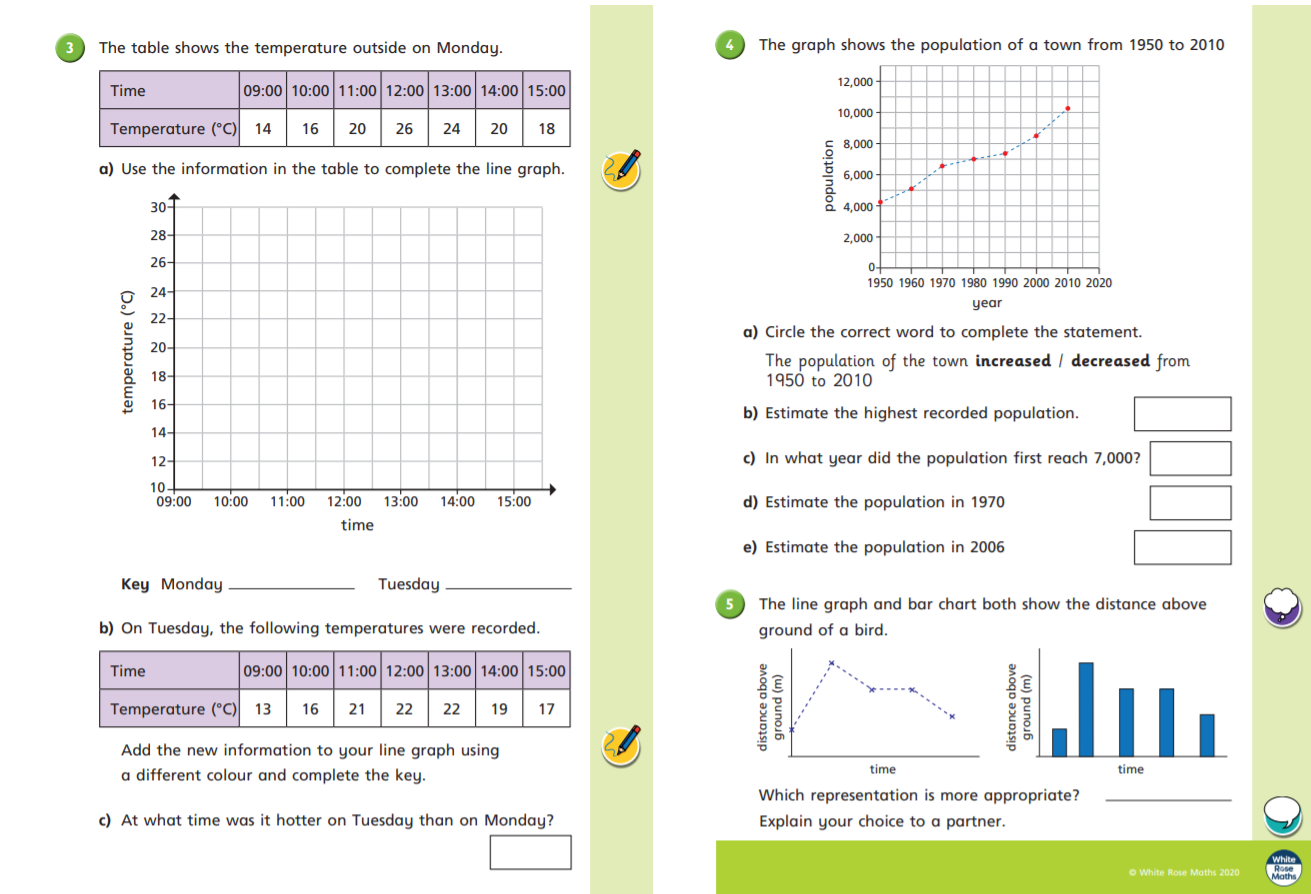 